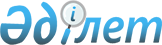 2018 жылға арналған мектепке дейінгі тәрбие мен оқытуға мемлекеттік білім беру тапсырысын және ата-ананың төлемақысының мөлшерін бекіту туралыЖамбыл облысы Меркі ауданы әкімдігінің 2018 жылғы 11 маусымдағы № 227 қаулысы. Жамбыл облысы Әділет департаментінде 2018 жылғы 3 шілдеде № 3885 болып тіркелді
      РҚАО-ның ескертпесі.

      Құжаттың мәтінінде тұпнұсқаның пунктуациясы мен орфографиясы сақталған. 
      "Қазақстан Республикасындағы жергілікті мемлекеттік басқару және өзін-өзі басқару туралы" Қазақстан Республикасының 2001 жылғы 23 қаңтардағы Заңының 31, 37 баптарына және "Білім туралы" Қазақстан Республикасының 2007 жылғы 27 шілдедегі Заңының 6 бабы 4 тармағы 8-1) тармақшасына сәйкес Меркі ауданының әкімдігі ҚАУЛЫ ЕТЕДІ:
      1. Меркі ауданында 2018 жылға арналған мектепке дейінгі тәрбие мен оқытуға мемлекеттік білім беру тапсырысын және ата-ананың төлемақысының мөлшері қосымшаға сәйкес бекітілсін.
      2. Осы қаулының орындалуын бақылау Меркі ауданы әкімінің орынбасары Марат Жарылқасынұлы Қасымға жүктелсін.
      3. Осы қаулы әділет органдарына мемлекеттік тіркелген күннен бастап күшіне енеді және оның алғаш ресми жарияланған күннен кейін күнтізбелік он күн өткеннен соң қолданысқа енгізіледі. 2018 жылға арналған мектепке дейінгі тәрбие мен оқытуға мемлекеттік білім беру тапсырысы және ата-ананың төлемақысының мөлшері
					© 2012. Қазақстан Республикасы Әділет министрлігінің «Қазақстан Республикасының Заңнама және құқықтық ақпарат институты» ШЖҚ РМК
				
      Аудан әкімі 

М.Өмірбеков
Меркі ауданы әкімдігінің
2018 жылғы "11" маусымдағы
№ 227 қаулысына қосымша
Атауы
Мемлекеттік білім беру тапсырысы, (орын) 
Бір айға жан басына шаққандағы қаржыландыру мөлшері, (теңге), оның ішінде
Бір айға ата – ананың ақы төлеу мөлшері (теңге)
Атауы
"Мектепке дейінгі тәрбие ұйымдарының қызметін қамтамасыз ету" бағдарламасы арқылы қаржыландырылатын (орын саны)
"Мектепке дейінгі тәрбие ұйымдарының қызметін қамтамасыз ету бағдарламасы арқылы қаржыландыру (теңге) 
Бір айға ата – ананың ақы төлеу мөлшері (теңге)
Мектепке дейінгі мемлекеттік ұйымдар (шағын орталық)
Мектепке дейінгі мемлекеттік ұйымдар (шағын орталық)
Мектепке дейінгі мемлекеттік ұйымдар (шағын орталық)
Мектепке дейінгі мемлекеттік ұйымдар (шағын орталық)
Мектепке дейінгі мемлекеттік ұйымдар (шағын орталық)
Толық күндік шағын орталықтар
Толық күндік шағын орталықтар
550
27300
6500
Мектепке дейінгі мемлекеттік ұйымдар (балабақшалар)
Мектепке дейінгі мемлекеттік ұйымдар (балабақшалар)
Мектепке дейінгі мемлекеттік ұйымдар (балабақшалар)
Мектепке дейінгі мемлекеттік ұйымдар (балабақшалар)
Мектепке дейінгі мемлекеттік ұйымдар (балабақшалар)
1
Жамбыл облысы Меркі ауданы, Жамбыл ауылдық округіндегі "Айым" бөбекжай-бақшасы" мемлекеттік коммуналдық қазыналық кәсіпорны
140
29903
6500
2
Жамбыл облысы Меркі ауданы, Меркі ауылдық округіндегі "Балдаурен" бөбекжай-бақшасы" мемлекеттік коммуналдық қазыналық кәсіпорны
280
29903
6500
3
Жамбыл облысы Меркі ауданы, Меркі ауылдық округіндегі "Балдырған" бөбекжай-бақшасы" мемлекеттік коммуналдық қазыналық кәсіпорны
140
29903
6500
4
Жамбыл облысы Меркі ауданы, Ақарал ауылдық округіндегі "Бөбек" бөбекжай-бақшасы" мемлекеттік коммуналдық қазыналық кәсіпорны
140
29903
6500
5
Жамбыл облысы Меркі ауданы, Андас батыр ауылдық округіндегі "Балбөбек" бөбекжай-бақшасы" мемлекеттік коммуналдық қазыналық кәсіпорны
140
29903
6500
6
Жамбыл облысы Меркі ауданы, Сұрат ауылдық округіндегі "Балапан" бөбекжай-бақшасы" мемлекеттік коммуналдық қазыналық кәсіпорны
75
29903
6500
7
Жамбыл облысы Меркі ауданы, Жамбыл ауылдық округіндегі "Ертөстік" бөбекжай-бақшасы" мемлекеттік коммуналдық қазыналық кәсіпорны
280
29903
6500
8
Жамбыл облысы Меркі ауданы, Сарымолдаев ауылдық округіндегі "Нұршуақ" бөбекжай-бақшасы" мемлекеттік коммуналдық қазыналық кәсіпорны
140
29903
6500
9
Жамбыл облысы Меркі ауданы, Сарымолдаев ауылдық округіндегі "Таңшолпан" бөбекжай-бақшасы" мемлекеттік коммуналдық қазыналық кәсіпорны
190
29903
6500
10
Жамбыл облысы Меркі ауданы, Тәттіауылдық округіндегі "Арайлы" бөбекжай-бақшасы" мемлекеттік коммуналдық қазыналық кәсіпорны
47
34669
6500
11
Жамбыл облысы Меркі ауданы, Жаңатоған ауылдық округіндегі "Айбөбек" бөбекжай-бақшасы" мемлекеттік коммуналдық қазыналық кәсіпорны
40
34669
6500
12
Жамбыл облысы Меркі ауданы, Ойтал ауылдық округіндегі "Ақ бота" бөбекжай-бақшасы" мемлекеттік коммуналдық қазыналық кәсіпорны
60
34669
6500
13
Жамбыл облысы Меркі ауданы, Ақермен ауылдық округіндегі "Бүлдіршін" бөбекжай-бақшасы" мемлекеттік коммуналдық қазыналық кәсіпорны
30
44283
6500
14
Жамбыл облысы Меркі ауданы, Меркі ауылдық округіндегі "Қарлығаш" бөбекжай-бақшасы" мемлекеттік коммуналдық қазыналық кәсіпорны
90
29903
6500
15
Жамбыл облысы Меркі ауданы, Меркі ауылдық округіндегі "Балауса" бөбекжай-бақшасы" мемлекеттік коммуналдық қазыналық кәсіпорны
180
29903
6500
16
Жамбыл облысы Меркі ауданы, Меркі ауылдық округіндегі "Санаторлық" бөбекжай-бақшасы" мемлекеттік коммуналдық қазыналық кәсіпорны
40
68858
0
Мектепке дейінгі жекеменшік ұйымдар (балабақшалар)
Мектепке дейінгі жекеменшік ұйымдар (балабақшалар)
Мектепке дейінгі жекеменшік ұйымдар (балабақшалар)
Мектепке дейінгі жекеменшік ұйымдар (балабақшалар)
Мектепке дейінгі жекеменшік ұйымдар (балабақшалар)
17
"Айдана – Аида" жауапкершілігі шектеулі серіктестігі
180
29903
6500
18
"Меркілік Әміржан" жауапкершілігі шектеулі серіктестігі 
75
29903
6500
19
"Ботакөз балабақшасы" жауапкершілігі шектеулі серіктестігі 
150
29903
6500
20
"Қаршыға балабақшасы" жауапкершілігі шектеулі серіктестігі 
75
29903
6500
21
"Көгершін" жауапкершілігі шектеулі серіктестігі балалар балабақшасы"
75
29903
6500
22
"Күншуақ-Е" жауапкершілігі шектеулі серіктестігі
100
29903
6500
23
"Шахнұр" жауапкершілігі шектеулі серіктестігі бөбекжай-бақшасы
75
29903
6500
24
"Bal-bala Merke" жауапкершілігі шектеулі серіктестігі 
75
29903
6500